沈丘县烟草制品零售点合理布局规划（征求意见稿）第一章 总 则为加强烟草专卖零售许可证管理，规范烟草制品零售市场经营秩序，维护国家利益，保护烟草制品经营者、消费者以及未成年人的合法权益，进一步深入贯彻落实“放管服”改革要求,努力营造良好的营商环境和市场秩序，履行控烟履约责任，促进烟草市场健康发展，根据《中华人民共和国行政许可法》《中华人民共和国烟草专卖法》《中华人民共和国未成年人保护法》《中华人民共和国烟草专卖法实施条例》《烟草专卖许可证管理办法》《烟草专卖许可证管理办法实施细则》等法律法规和规章规定，结合辖区实际，制定本规划。烟草制品零售点合理布局遵循依法依规、市场导向、服务社会、分区规划、动态平衡的基本原则。本规划适用于沈丘县行政区域内烟草制品零售点的设置与管理，适用于从事烟草制品零售业务的申请、审查、决定等。烟草制品零售点（以下简称“零售点”）是指依法取得烟草专卖零售许可证从事烟草制品零售业务的公民、法人及其他组织开展烟草制品零售业务的经营场所。本规划所指的合理布局是指为合理满足消费需求、防止无序过度竞争、落实控烟履约要求，综合考虑辖区内人口数量、交通状况、经济发展水平、消费能力等因素，以划分区域范围对各市场区域单元进行科学规划布局，并对单元内的零售点数量进行动态调整，零售点数量设置应当以指导数为上限，达到上限的，不予设置零售点。烟草专卖局综合考虑行政区划、市场区域、人口数量、交通状况、经济发展水平、网点存量、卷烟销量、消费习惯、申请数量等指标的变化，对本行政区内的零售点数量进行动态调整，并适时在烟草办证服务大厅公示各市场区域单元划分、单元零售点数量、零售点指导数等情况，便于社会公众查询。烟草专卖局根据受理时间的先后顺序审批发放烟草专卖零售许可证；审批两个或两个以上烟草专卖零售许可证申请，因本规划限制无法都准予许可的，对先受理的申请作出准予许可的决定。第二章 零售点总体布局规划根据区域位置、人口消费结构、人口密度、商业活动特征、特殊环境差异等因素将沈丘县划分为：县城繁华区域、县城一般区域、乡镇（集贸）区域、行政村区域、特殊区域等五个区域单元。县城繁华区域：指县政府所在地内城区内、具有人口密度较大、商业活动较活跃特征的区域（详见附件1《沈丘县烟草制品零售点合理布局县城繁华区域规划名录》）。县城一般区域：指县政府所在地城区内、除县城繁华区域以外的区域（详见附件2《沈丘县烟草制品零售点合理布局县城一般区域规划名录》）。乡镇（集贸）区域：指乡镇政府所在地、农村沿主要公路形成的集贸市场，具有人口密度较大、商业活动较活跃特征的区域（详见附件3《沈丘县烟草制品零售点合理布局乡镇（集贸）区域规划名录》）。行政村区域：指按政府行政区划除城区、乡镇（集贸）区域以外的农村区域（详见附件4《沈丘县烟草制品零售点合理布局行政村区域规划名录》）。特殊区域：规模以上宾馆酒店、高速公路服务区、火车站（高铁站）或汽车站、农贸批发市场、安钢工业园区等区域。各区域单元零售点的设置采取总量规划+距离限制+限制性条件的布局模式。第三章 零售点布局设置标准第一节  零售点布局标准在县城繁华区域设置零售点，与最近零售点的间距不低于50米。在县城一般区域设置零售点，与最近零售点的间距不低于100米。在乡镇（集贸）区域设置零售点，与最近零售点的间距不低于50米。行政村区域及其区域内的公路沿线（国、省、县、乡道）两侧（城区、集镇段除外）零售点间距不低于100米。行政村区域零售点设置，原则上常住人口300人以下行政村可以设置1个零售点，每超过300人可增设1个零售点，但不得突破单元零售点指导数。400户以上封闭住宅小区，入住率达到20%以上的，最多可设置1个门面朝向小区内经营的零售点，封闭式住宅小区内设置的零售点不作为小区外新设零售点的参照；县城繁华区域内400户以上住宅小区主大门两边临街门面房可按人流情况适当设置零售点，但100米（3个零售点之间的距离和）范围内不得超过3个零售点。火车站（高铁站）或汽车站内部可根据实际布局1个零售点。客房在100间以上宾馆酒店、面积在1000平方米以上的独立餐饮业等相对封闭以满足停留在设施内特定顾客消费的经营场所，可设置一个零售点。高速公路服务区单侧，原则上可以设置1个零售点。农贸批发市场按每30间商铺可设置1个零售点,且与最近零售点的间距不低于30米，最多不超过4个零售点。安钢工业园区区域内部每500人可设置1个零售点，每增加500人可增设1个，最多不超过15个零售点。与烟草制品零售业务没有直接或间接互补营销关系的业态类型，设置零售点不得超过本辖区持证商户的1%（文化体育、音像制品、家电家具、通信器材、仪器仪表、寄递配送、中介劳服、汽车租赁、传真打印、汽车美容、照相馆、农畜养殖、小型餐饮、茶叶店等）。第二节 零售点设置标准烟草专卖零售许可证的固定经营场所条件设定：1.有与经营烟草制品零售业务相适应的资金；2.有与住所相独立的固定经营场所。3.场所应具备满足最低经营需求的基本设施设备条件，形成初步的经营业态。4.国家烟草专卖局规定的其他条件。烟草专卖零售许可证申请人基本条件设定：1.申请人为非外商投资（包括再投资形式）的企业和个体工商户，具体以国家烟草专卖局有关规定为依据；2.申请零售许可证的申请人应具有完全民事行为能力；3.连锁经营门店在申请烟草专卖零售许可证时，遵循“一店一证”的原则，应当根据各个分店所在位置分别提出申请。第四章 不予设置零售点情形有下列情形之一的，不予设置零售点：   （一）申请主体1.未取得工商营业执照的；2.未成年人、无民事行为能力人及限制民事行为能力人；3.外商投资的商业企业（零售业态属于“娱乐服务类”的企业或有《烟草专卖许可证管理办法》第六十三条情形的除外）或者个体工商户及其以特许、吸纳加盟店等再投资形式从事烟草专卖品经营业务的；4.取消从事烟草专卖业务资格不满三年的；5.因申请人隐瞒有关情况或者提供虚假材料，烟草专卖行政主管部门作出不予受理或者不予发证决定后，申请人一年内再次提出申请的；6.因申请人以欺骗、贿赂等不正当手段取得的烟草专卖许可证被撤销后，申请人三年内再次提出申请的；7.未领取烟草专卖零售许可证经营烟草专卖品业务，并且一年内被执法机关处罚两次以上，在三年内申请领取烟草专卖零售许可证的；8.未领取烟草专卖零售许可证经营烟草专卖品业务被追究刑事责任，在3年内申请领取烟草专卖零售许可证的;  （二）经营场所1.无固定经营场所的；2.经营场所与住所不相对独立的；3.以居民楼阳台、地下室、储藏室、流动摊点（车、棚）、活动板房以及其他临时建筑物等作为对外营业的；在商用楼宇内未形成食杂店、便利店、超市、商场、烟酒商店、娱乐服务类的场所；4.住宅小区除商用属性的平层全开放式门店外的其他场所；５.经营场所基于安全因素不适宜经营卷烟的、未成年人保护等不适宜经营卷烟的场所（如化肥农药、油漆涂料、建筑装潢、药妆医械、洗涤护理、粮油店等以及各类培训咨询机构等专业性较强，且与烟草制品零售业务没有直接或间接互补营销关系的业态类型）；6.医疗卫生机构、音乐厅、图书馆、展览馆、博物馆、网吧等人口密集不适宜经营卷烟的公共场所内；7. 经营场所中有 “烟草批发”“卷烟批发”“烟酒批发”等字样或标识的。8.同一经营地址已申领烟草专卖零售许可证的；9 .未经城市规划部门批准而建的违规建筑场所。   （三）经营模式1.利用自动售货机（柜）、游戏机等销售烟草制品的；2.利用信息网络渠道销售烟草制品的；3.经营场所经实地核查尚未实际开展经营活动的，拒不改正或改正后仍不符合要求的。（四）特殊区域1.中小学校校园内及学生通勤出入口100米以内不予设置零售点，幼儿园校园内及学生通勤出入口30米以内不予设置零售点，以上出入口均不包含消防专用通道。可向学校、幼儿园内销售卷烟的窗口、栅栏等情形的场所不予设置零售点；2.青少年培训机构等未成年人聚集场所；3.经营场所位于国家机关、党政机关内部；4.已被政府纳入拆迁规划的；5.政府明令禁止经营卷烟类商品的区域;6.烟草专卖执法人员无法进行入，不能对卷烟零售商户进行烟草专卖执法检查、监管的区域。（五）法律、法规、规章和烟草专卖行政主管部门及政府行政规范性文件规定的其他不予发证的情形。烟草专卖零售许可准入倾斜性条件设定:（一）符合下列条件之一的，根据申请人实际经营地址，可以按照本规划布局设定间距标准50%执行，但不得突破单元零售点指导数。1.营业面积在500平方米以上的大中型商场、购物中心；营业面积在150平方以上的超市、便利店。２.因中小学、幼儿园新建、改造、修订合理布局标准等客观原因造成不符合现行合理布局规划，持证人主动申请变更至辖区其它地址经营的。3.在周口市政府备案或推荐的品牌连锁店拥有直营门店数30家以上且在沈丘县设立品牌连锁便利店企业的。4.为服务地方经济社会发展、保障民生、抗击疫情、营造良好的政务服务环境等，由沈丘县人民政府推荐的企业。（三）因道路规划、城市建设、政府拆迁等客观原因造成无法在核定经营场所继续经营的，持证人主动申请变更至辖区其他地址经营，或主动歇业后6个月内在本辖区内另行择址并向区烟草专卖局重新申领许可证的，不受合理布局规划标准限制，但不得突破单元零售点指导数。（四）截止申请之日前2年内无涉烟违法记录的持证零售户，因个体工商户转型为企业的；企业类型改变的；企业内部转制改变经营主体的；夫妻之间、父母与子女之间相互改变经营主体的；继承改变经营主体的；法院判决、法人或其他组织分立、合并等原因改变经营主体的；以上情形在原经营地址许可证注销后1个月内，原经营地址重新申领烟草专卖零售许可证的，不受合理布局规划标准限制，但不得突破单元零售点指导数。（五）社会特殊群体（只限于本人经营且具有完全民事行为能力）,首次(全国范围内)申请办理烟草专卖零售许可证时可适度放宽办证条件。受单元零售点指导数控制，零售点间距标准按照申办区域间距标准的50%设置零售点，其零售点不纳入周边经营户申请办理许可证的间隔测距参照物。1.残疾人：残疾等级为4-6级且家庭经济困难（提供相关部门的有效证明材料）；2.军烈属：烈士的父母、配偶、子女（提供相关部门的有效证明材料）；3.特殊困难户：提供相关部门的有效证明材料。（六）国家明文给予政策扶持，属地烟草专卖行政主管部门根据本地实际，经集体研究，认为可以扶持照顾的对象。第五章 附 则本规划所称经营场所是指市场主体从事经营活动的营业场所，应当与经营范围相适应，依法取得使用权，具有合法的产权权属、使用功能及法定用途，不属于违法建设、危险建筑、被征收房屋等依法不能用作经营场所的房屋；界定标准是经营场所与住所没有直接连通的门户；凡与经营区域连通的均视为经营场所与仓储场所。本规划所称的中小学是指以未成年人为教育对象，实施中等和初等教育的学校，包括普通小学、普通中学和其他以未成年人为教育对象的实施中等和初等教育的各类学校，如职业中等专业学校、特殊教育学校、专门学校等。距离测量标准：本规划所指“间距”：是指拟从事烟草制品零售业务经营场所出入口与最近的卷烟零售点经营场所出入口之间的步行最短距离(距离测量时，不得穿越隔离护栏、护墙、花坛、花园等不适合行人通行或者穿越的固定障碍物、建筑物等)。街道中间无隔离护栏的，零售点之间的间距按最短直线距离测量。本规划所称的“以内”、“以上”、“不低于”、“不得超过”、“范围内”如无特殊说明均含本数。（详见附件5：沈丘县烟草制品零售点间距测量办法）本规划所称营业面积是指营业场所的实际面积，不包括独立的办公场所、仓储、车库、公共通道、停车场等。本规划未尽事宜，遵照《中华人民共和国烟草专卖法》《中华人民共和国烟草专卖法实施条例》《烟草专卖许可证管理办法》《烟草专卖许可证管理办法实施细则》的相关规定执行。本规划由沈丘县烟草专卖局负责解释。本规划自发布之日起施行。沈丘县局2021年印发的《沈丘县烟草制品零售点合理布局规划》（沈烟【2021】33号）同时废止。本规划实施后,若因相关法律法规、部门规章或上级相关规定对烟草专卖零售许可事项有新规定的,按照新规定执行,本局不再召开听证会。附件1：沈丘县烟草制品零售点合理布局县城繁华区域规划名录附件2：沈丘县烟草制品零售点合理布局县城一般区域规划名录附件3：沈丘县烟草制品零售点合理布局乡镇（集贸）区域规划名录附件4：沈丘县烟草制品零售点合理布局行政村区域规划名录附件5：沈丘县烟草制品零售点间距测量办法第一条 为统一测量标准，规范勘验实施，确保烟草制品零售点勘验公开、公平、公正，特制定本标准。第二条 间距测量按照《中华人民共和国道路交通安全法》及《中华人民共和国道路交通安全法实施条例》行人行走路径的距离进行测量，为申请人的经营场所出（入）口至最近的零售点出（入）口中心点的距离，不考虑翻越护栏、横穿街道、绿化带等违反交通法规的通行距离。第三条 申请人的经营场所有两个（含）以上出（入）口的，各出（入）口至最近零售点的距离应当同时满足所在区域零售点间距规定。第四条 间隔距离按以下规则测量：（一）道路同侧情况1.无障碍物申请点与参照零售点道路同侧的，且门店之间无障碍物的，按申请点门口中心点至零售点门口中心点可通行的最短距离测量：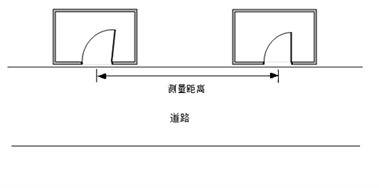 2.可跨越通行的障碍物申请点与参照零售点道路同侧的，且门店之间存在可跨越通行的低矮障碍物（如小区门口铁链石球、石墩等）的，按申请点门口中心点至零售点门口中心点可通行的最短距离测量：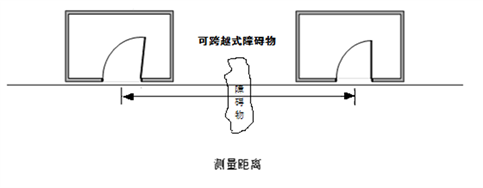 3.不可跨越通行的障碍物申请点与参照零售点道路同侧的，且门店之间存在不可跨越通行的障碍物（如隔离护栏、护墙、花坛等）的，按申请点门口中心点与参照零售门口中心点之间绕过障碍物的可通行最短距离测量：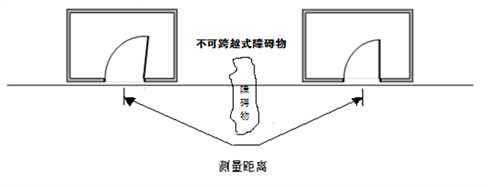 （二）道路对侧情况1.设置有交通信号灯、人行横道或过街设施的路段申请点与参照零售点位于道路对侧的，且道路中间设有交通信号灯、人行横道或过街设施的，应按照交通规则，通过人行横道或过街设施，按申请点门口中心点至零售点门口中心点可通行的最短距离测量：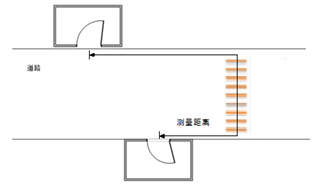 2.无交通信号灯、人行横道或过街设施的路段，无障碍物申请点与参照零售点位于道路对侧的，道路中间未设有交通信号灯、人行横道或过街设施的，且道路中间未设有隔离护栏、护墙，花坛的，按申请点门口中心点至零售点门口中心点可通行的最短距离测量：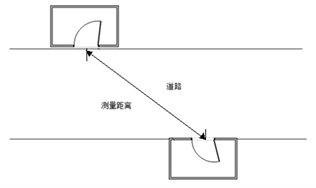 3.无交通信号灯、人行横道或过街设施的路段，有障碍物申请点与参照零售点位于道路对侧的，道路中间未设有交通信号灯、人行横道或过街设施的，且道路中间设有不可跨越通行的隔离护栏、护墙，花坛的（且不可通行的），按申请点门口中心点与参照零售门口中心点之间的步行最短距离测量：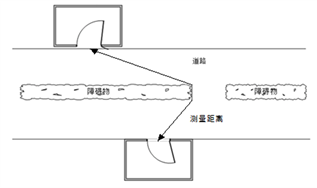  （三）路口情况1.直角拐弯申请点与参照零售点在路口处成直角或圆角或弧形分布的，应贴近墙角按申请点门口中心点至零售点门口中心点可通行的最短距离测量：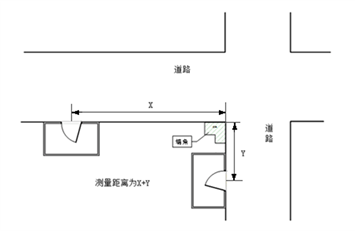 2.十字路口同半侧申请点与参照零售点在十字路口中轴线同一半侧的道路对侧的，可参照道路对侧情况进行测量，按申请点门口中心点至零售点门口中心点可通行的最短距离测量。具体测量办法视有无交通信号灯、人行横道或过街设施的路段以及障碍物情况而定：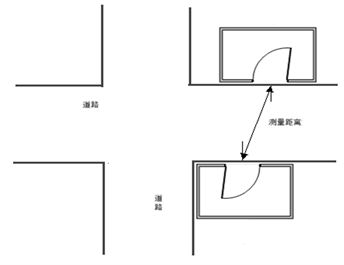 3.十字路口对角（有交通信号灯、人行横道或过街设施）申请点与参照零售点位于十字路口对角位置的，且路口中间设有交通信号灯、人行横道或过街设施的，应按照交通规则，通过人行横道或过街设施，按请点门口中心点至零售点门口中心点可通行的最短距离测量：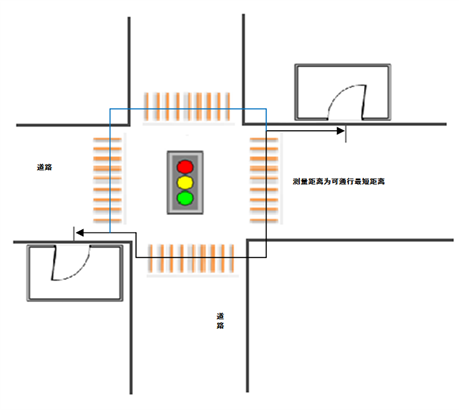 4.十字路口对角（无交通信号灯、人行横道或过街设施）申请点与参照零售点位于十字路口对角位置的，且路口中间未设有交通信号灯、人行横道或过街设施的，按申请点门口中心点至零售点门口中心点可通行的最短距离测量：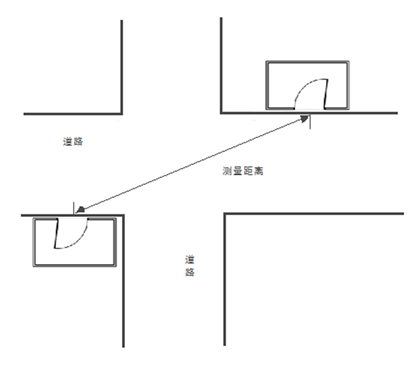 （四）申请点或零售点多门情况1.道路同侧情况申请点或参照零售点有多个门道的，测量最近门口中心线可通行最短距离：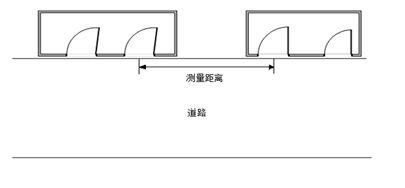 2.十字路口情况（1）申请点与参照零售点在十字路口中轴线同一半侧的道路对侧的，按申请点最近一侧门口中心点至零售点最近一侧门口中心点可通行的最短距离测量。具体测量办法视有无交通信号灯、人行横道或过街设施的路段以及障碍物情况而定。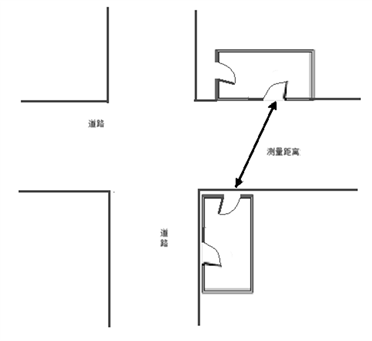 （2）申请点与参照零售点位于十字路口对角位置的，且路口中间设有交通信号灯、人行横道或过街设施的，应按照交通规则，通过人行横道或过街设施，按申请点最近一侧门口中心点至零售点最近一侧门口中心点可通行的最短距离测量：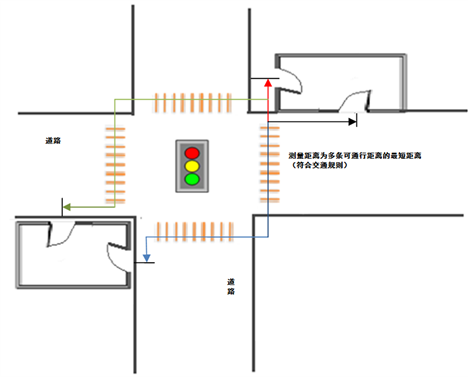 （3）申请点与参照零售点位于十字路口对角位置的，且路口中间未设有交通信号灯、人行横道或过街设施的，按申请点最近一侧门口中心点至零售点最近一侧门口中心点可通行的最短距离测量：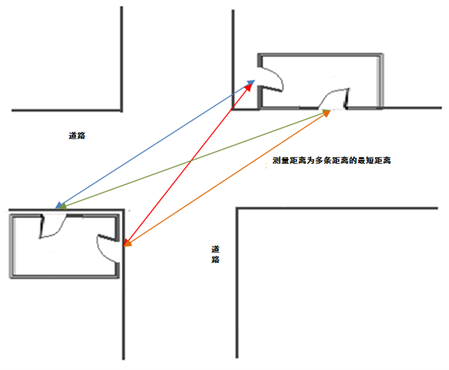 （五）申请点与参照点之间有楼梯、自动扶梯的，以其平面坡长进行测量；有直升降电梯的，以层高进行测量；同时有自动扶梯、直升降电梯的，以行人无障碍可通行最短距离进行测量（平面距离测量起始点均为门口中心点）：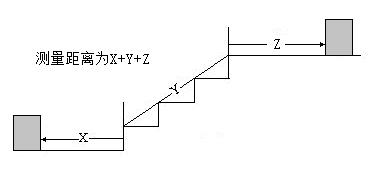 第五条 中小学、幼儿园出入口距离，是指按照行人不违反交通规定、行走的最短路径进行测量，其测量起止点为中小学校、幼儿园最近的学生通勤出入口（不含消防专用通道）一侧门沿，与申请场所最近的出入口一侧的墙体。第六条 火车站、汽车站、客运中心等交通站点的候车室内和高等院校、军队营区、企业厂区等相对封闭的场所内的零售点不作为在一般区域申请点的参照点。第七条 本测量办法由沈丘县烟草专卖局负责解释。如遇本办法未明确测量方法的特殊情形时，其测量方法由沈丘县烟草专卖局确定。区域单元地理位置现有户数指导户数办证指标备注县城成熟区域滨河东路（十八供大闸以东-刘楼-赵寨-豆楼到东大桥以西两侧）城区沙南东县城成熟区域颍河大道东（十八供大闸以南泰安路红绿灯路口-三中路口-菜市场-殿徐桥头以北两侧）城区沙南东县城成熟区域泰安路（西泰安路口-新世纪路口-东泰安路红绿灯路口两侧）城区沙南东县城成熟区域泰安路（领秀城西门-新世纪路口轩达学校以北两侧）城区沙南东县城成熟区域泰安路（二高红绿灯路口-博士学校、三中路口南侧）城区沙南东县城成熟区域交通东西路（兆丰大道交通东路丁字路口-轩达学校-国营车站-菜市场-小南庄以东两侧）城区沙南东县城成熟区域华佗东路（殿徐桥头向东运管所-高营转盘-火车站内-温州商贸城-新烟草局-王楼以西两侧-丰产河最西头）城区沙南东县城成熟区域人民大道（东大桥南头田沟沈丘服务大厅-物流园-丰产河-贾寨-聚鑫路）城区沙南东县城成熟区域兆丰大道（南山饭店东泰安路红绿灯路口-妇幼保健院-振东纺织厂-人社局-二高路口-二高学校-沈丘服务大厅以西-工业路-豆楼小学-永安路丁字路口以北-永安路-地宏广场-秋迪糖果以西）城区   沙南东县城成熟区域沈莲路（殿徐桥向南-李楼-左庄-左庄向西薛庄村-洼张庄以北两侧）城区   沙南北县城成熟区域华佗西路（殿徐桥向西电厂-文德学校-师寨桥向东两侧）城区  沙南北县城成熟区域滨河西路（大闸南头向西商贸城北门-原计划生育指导站-小南庄村北-西环大桥南头丁字路口）城区  沙南北县城成熟区域文明路（大闸北头向西老烟草局-人寿保险公司-第三高级中学-西环大桥北头三角公园以东两侧）城区  沙南北县城成熟区域新华街（南关十字路口向北-南关桥-老百货大楼-原公安局-原交通局-北关菜市场-北关十字路口红绿灯以南两侧-顺河路（县幼儿园向东-沙北镇医院-原槐店镇政府）-吉祥西路（北关十字路口向西-豆寨桥以东））城区   沙南北县城成熟区域颍河大道北（大闸北头向北-电业局-金玲世衡广场-东关汽车站-王庄村中-惊天市场内-顺河西路（世衡桥北头向西-原槐店镇政府-沙北镇医院）-奎文街（恒瑞步行街斜对面胡同内））城区   沙南北县城成熟区域长安西路（东关十字路口向西-东关小学-恒瑞步行街-西关十字路口-西关桥-西关南街-师范后街-新安街北头（西关派出所向南）-炮厂街）城区   沙南北县城成熟区域西环路（种子丁字路口向北-西大桥-张湾村中-小王楼村中-光明西巷（新进修学校向东）-南关西街-锦昌巷胡同-新安街南头（西关派出所向南最南头））城区  沙南北县城成熟区域（西环路北段两侧）（吉祥西路与西环路交汇处以北---槐园路与西环路交汇处以南北城县城成熟区域（槐园路两侧）西环路与槐园路交汇处以东-兆丰大道与槐园路交汇处以西北城县城成熟区域（和谐路两侧）西环路与和谐路交汇处以东-人民大道与和谐路交汇处以西北城县城成熟区域（商林路北段两侧）槐园路与新华大道交汇处以南--吉祥西路与新华大道交汇处以北北城县城成熟区域（吉祥西路两侧）西环路与吉祥西路交汇处以东--三禾农贸市场两侧-颍河大道与吉祥西路以西北城县城成熟区域（尚德北路两侧）人民大道与尚德路交汇处以南---阳光路与尚德路交汇处以北北城县城成熟区域（颍河大道北段两侧）和谐路与颍河大道交汇处以南--阳光路与颍河大道交汇处以北北城县城成熟区域（金光大道两侧）颍河大道与金光大道交汇处以东--康馨庄园与金光大道交汇处以西北城县城成熟区域（兆丰大道北段两侧）槐园路与兆丰大道交汇处以南---阳光路与兆丰大道交汇处以北北城县城成熟区域（阳光路两侧）颍河大道与阳光路交汇处以东--人民大道与阳光路交汇处以西北城县城成熟区域（康馨庄园两侧）和谐路与康馨庄园路口以南-金光大道与康馨庄园路口以北北城县城成熟区域（人民大道北段两侧）省道211与人民大道交汇处以西---尚德路与人民大道交汇处以东北城区域单元地理位置现有户数指导户数办证指标备注县城一般区域大王楼村北城县城一般区域苏楼村北城县城一般区域腾营村北城县城一般区域高门村北城县城一般区域申庄村北城县城一般区域焦柳营村北城县城一般区域前寨行政村北城县城一般区域郭庄村北城县城一般区域任营村北城县城一般区域孙西楼村北城县城一般区域沈丘县农场品批发电商物流园北城县城一般区域大辛营村北城县城一般区域小辛营村北城县城一般区域大于庄村北城县城一般区域海庄村北城县城一般区域八里井村北城县城一般区域新建村北城县城一般区域：指县政府所在地城区内、除县城繁华区域以外的区域，没有列入名录的县城新路段及无名路段按县城一般区域标准执行。在县城一般区域设置零售点，与最近零售点的间距不低于100米。县城一般区域：指县政府所在地城区内、除县城繁华区域以外的区域，没有列入名录的县城新路段及无名路段按县城一般区域标准执行。在县城一般区域设置零售点，与最近零售点的间距不低于100米。县城一般区域：指县政府所在地城区内、除县城繁华区域以外的区域，没有列入名录的县城新路段及无名路段按县城一般区域标准执行。在县城一般区域设置零售点，与最近零售点的间距不低于100米。县城一般区域：指县政府所在地城区内、除县城繁华区域以外的区域，没有列入名录的县城新路段及无名路段按县城一般区域标准执行。在县城一般区域设置零售点，与最近零售点的间距不低于100米。县城一般区域：指县政府所在地城区内、除县城繁华区域以外的区域，没有列入名录的县城新路段及无名路段按县城一般区域标准执行。在县城一般区域设置零售点，与最近零售点的间距不低于100米。县城一般区域：指县政府所在地城区内、除县城繁华区域以外的区域，没有列入名录的县城新路段及无名路段按县城一般区域标准执行。在县城一般区域设置零售点，与最近零售点的间距不低于100米。区域单元乡政府所在地或集市现有户数指导户数办证指标备注乡镇（集贸）区域刘庄店镇政府所在地乡镇政府所在地乡镇（集贸）区域留福集镇政府所在地乡镇政府所在地乡镇（集贸）区域老城镇政府所在地乡镇政府所在地乡镇（集贸）区域赵德营镇政府所在地乡镇政府所在地乡镇（集贸）区域付井镇政府所在地乡镇政府所在地乡镇（集贸）区域纸店镇政府所在地乡镇政府所在地乡镇（集贸）区域新安集镇政府所在地乡镇政府所在地乡镇（集贸）区域白集镇政府所在地乡镇政府所在地乡镇（集贸）区域刘湾镇政府所在地乡镇政府所在地乡镇（集贸）区域莲池镇政府所在地乡镇政府所在地乡镇（集贸）区域洪山镇政府所在地乡镇政府所在地乡镇（集贸）区域北杨集镇政府所在地乡镇政府所在地乡镇（集贸）区域邢庄镇政府所在地乡镇政府所在地乡镇（集贸）区域周营镇政府所在地乡镇政府所在地乡镇（集贸）区域石槽集乡政府所在地乡镇政府所在地乡镇（集贸）区域范营乡政府所在地乡镇政府所在地乡镇（集贸）区域李老庄乡政府所在地乡镇政府所在地乡镇（集贸）区域冯营乡政府所在地乡镇政府所在地乡镇（集贸）区域卞路口乡政府所在地乡镇政府所在地乡镇（集贸）区域刘庄店镇白桥集农村沿主要公路形成的集贸市场乡镇（集贸）区域李老庄乡黄庙集农村沿主要公路形成的集贸市场乡镇（集贸）区域李老庄乡217省道沿线农村沿主要公路形成的集贸市场乡镇（集贸）区域留福镇220国道沿线农村沿主要公路形成的集贸市场乡镇（集贸）区域老城镇220国道沿线农村沿主要公路形成的集贸市场乡镇（集贸）区域范营乡直河集 农村沿主要公路形成的集贸市场乡镇（集贸）区域范营乡沈莲路公路沿线农村沿主要公路形成的集贸市场乡镇（集贸）区域范营乡孙贾庄集农村沿主要公路形成的集贸市场乡镇（集贸）区域卞路口孙寨集农村沿主要公路形成的集贸市场乡镇（集贸）区域卞路口高山店集农村沿主要公路形成的集贸市场乡镇（集贸）区域洪山白店集农村沿主要公路形成的集贸市场乡镇（集贸）区域洪山石集农村沿主要公路形成的集贸市场乡镇（集贸）区域新安集魏桥集农村沿主要公路形成的集贸市场乡镇（集贸）区域范营乡曲集街农村沿主要公路形成的集贸市场乡镇（集贸）区域新安集下六村集农村沿主要公路形成的集贸市场乡镇（集贸）区域：指乡镇政府所在地、农村沿主要公路形成的集贸市场，具有人口密度较大、商业活动较活跃特征的区域。在乡镇（集贸）区域设置零售点，与最近零售点的间距不低于50米。乡镇（集贸）区域：指乡镇政府所在地、农村沿主要公路形成的集贸市场，具有人口密度较大、商业活动较活跃特征的区域。在乡镇（集贸）区域设置零售点，与最近零售点的间距不低于50米。乡镇（集贸）区域：指乡镇政府所在地、农村沿主要公路形成的集贸市场，具有人口密度较大、商业活动较活跃特征的区域。在乡镇（集贸）区域设置零售点，与最近零售点的间距不低于50米。乡镇（集贸）区域：指乡镇政府所在地、农村沿主要公路形成的集贸市场，具有人口密度较大、商业活动较活跃特征的区域。在乡镇（集贸）区域设置零售点，与最近零售点的间距不低于50米。乡镇（集贸）区域：指乡镇政府所在地、农村沿主要公路形成的集贸市场，具有人口密度较大、商业活动较活跃特征的区域。在乡镇（集贸）区域设置零售点，与最近零售点的间距不低于50米。乡镇（集贸）区域：指乡镇政府所在地、农村沿主要公路形成的集贸市场，具有人口密度较大、商业活动较活跃特征的区域。在乡镇（集贸）区域设置零售点，与最近零售点的间距不低于50米。区划代码地区常住人口现有户数指导户数办证指标备注411624101刘庄店镇44600镇人民政府驻长安路中段411624101200刘东村民委员会1929农村区域的零售户411624101201刘西村民委员会1096农村区域的零售户411624101203刘北村民委员会1031农村区域的零售户411624101204孙营村民委员会1119农村区域的零售户411624101205陈庄村民委员会1552农村区域的零售户411624101206崔老庄村民委员会987农村区域的零售户411624101207崔寨村民委员会916农村区域的零售户411624101208房营村民委员会1895农村区域的零售户411624101209邵寨村民委员会1021农村区域的零售户411624101210郜庄村民委员会1694农村区域的零售户411624101211保金堂村民委员会1780农村区域的零售户411624101212前严庄村民委员会901农村区域的零售户411624101213后严庄村民委员会922农村区域的零售户411624101214卞老家村民委员会1576农村区域的零售户411624101215晏老家村民委员会1304农村区域的零售户411624101216梁唐庄村民委员会2379农村区域的零售户411624101217于庄村民委员会1487农村区域的零售户411624101218吴堂村民委员会1318农村区域的零售户411624101219花庄村民委员会1342农村区域的零售户411624101220尹营村民委员会1462农村区域的零售户411624101221大褚庄村民委员会1247农村区域的零售户411624101222崔大桥村民委员会1013农村区域的零售户411624101223牛王庙村民委员会1606农村区域的零售户411624101224李楼东村民委员会984农村区域的零售户411624101225李楼西村民委员会1110农村区域的零售户411624101226席张庄村民委员会868农村区域的零售户411624101227洼张庄村民委员会1876农村区域的零售户411624101228刘楼村民委员会758农村区域的零售户411624101229杨老庄村民委员会1040农村区域的零售户411624101230郭营村民委员会832农村区域的零售户411624101231徐埠口村民委员会1202农村区域的零售户411624101232前王庄村民委员会1004农村区域的零售户411624101233刘代庄村民委员会937农村区域的零售户411624101234黄冢村民委员会847农村区域的零售户411624101235大王庄村民委员会992农村区域的零售户411624101236李老家村民委员会573农村区域的零售户411624102留福集镇35574镇人民政府驻留福村411624102200小陈营村民委员会3892农村区域的零售户411624102201留福村民委员会3075农村区域的零售户411624102203元路口村民委员会2423农村区域的零售户411624102204岳庄村民委员会595农村区域的零售户411624102205武营村民委员会1219农村区域的零售户411624102206黄营村民委员会1375农村区域的零售户411624102207老官庄村民委员会2101农村区域的零售户411624102208代营村民委员会1493农村区域的零售户411624102209姜营村民委员会1571农村区域的零售户411624102210郭六村民委员会1676农村区域的零售户411624102211韩大庄村民委员会1034农村区域的零售户411624102212李小庄村民委员会972农村区域的零售户411624102213李大庄村民委员会978农村区域的零售户411624102214化庄村民委员会1531农村区域的零售户411624102215菜洼村民委员会1108农村区域的零售户411624102216曹桥村民委员会2046农村区域的零售户411624102217于古洞村民委员会1339农村区域的零售户411624102218夏老家村民委员会1036农村区域的零售户411624102219李寨村民委员会1248农村区域的零售户411624102220新寨村民委员会1491农村区域的零售户411624102221老寨村民委员会1727农村区域的零售户411624102222皮营村民委员会1644农村区域的零售户411624103老城镇40696镇人民政府驻第四社区生产街2号411624103001第四居民委员会290农村区域的零售户411624103002第一居民委员会1064农村区域的零售户411624103003第二居民委员会527农村区域的零售户411624103004第三居民委员会534农村区域的零售户411624103200南关村民委员会1458农村区域的零售户411624103201北关村民委员会1251农村区域的零售户411624103203西关村民委员会2033农村区域的零售户411624103204北韩湾村民委员会1327农村区域的零售户411624103205刘坟村民委员会574农村区域的零售户411624103206岳庄村民委员会1350农村区域的零售户411624103207刘大庄村民委员会1288农村区域的零售户411624103208前楼村民委员会902农村区域的零售户411624103209北吴营村民委员会1441农村区域的零售户411624103210桃园村民委员会511农村区域的零售户411624103211郑庄村民委员会1849农村区域的零售户411624103212许庄村民委员会1139农村区域的零售户411624103213李仙庄村民委员会976农村区域的零售户411624103214后谷营村民委员会1025农村区域的零售户411624103215前谷营村民委员会1772农村区域的零售户411624103216晏庄村民委员会1139农村区域的零售户411624103217张湾村民委员会469农村区域的零售户411624103218陈庄村民委员会430农村区域的零售户411624103219徐营村民委员会1343农村区域的零售户411624103220刘埠口村民委员会250农村区域的零售户411624103221路庄村民委员会256农村区域的零售户411624103222阮庄村民委员会422农村区域的零售户411624103223李坟村民委员会774农村区域的零售户411624103224李楼村民委员会1769农村区域的零售户411624103225杨洼村民委员会843农村区域的零售户411624103226荆条村民委员会982农村区域的零售户411624103227孙庙村民委员会1174农村区域的零售户411624103228南吴营村民委员会1276农村区域的零售户411624103229李庄村民委员会856农村区域的零售户411624103230卢营村民委员会1148农村区域的零售户411624103231瓦房村民委员会1065农村区域的零售户411624103232程庄村民委员会1320农村区域的零售户411624103233增福庙村民委员会1100农村区域的零售户411624103234龙王庙村民委员会855农村区域的零售户411624103235后东村民委员会420农村区域的零售户411624103236后西村民委员会607农村区域的零售户411624103237寨里村民委员会492农村区域的零售户411624103238蒋湾村民委员会395农村区域的零售户411624104赵德营镇45489镇人民政府驻赵德营村411624104200赵德营村民委员会3689农村区域的零售户411624104201兴隆村民委员会1339农村区域的零售户411624104203董小庄村民委员会985农村区域的零售户411624104204小齐营村民委员会1007农村区域的零售户411624104205张大庄村民委员会853农村区域的零售户411624104206东张营村民委员会1637农村区域的零售户411624104207孟常营村民委员会1625农村区域的零售户411624104208良营村民委员会1368农村区域的零售户411624104209宋营村民委员会1328农村区域的零售户411624104210程寨村民委员会2068农村区域的零售户411624104211张刘营村民委员会982农村区域的零售户411624104212后刘营村民委员会739农村区域的零售户411624104213王桥村民委员会1602农村区域的零售户411624104214张庄村民委员会1422农村区域的零售户411624104215小刘营村民委员会1036农村区域的零售户411624104216小欧营村民委员会1222农村区域的零售户411624104217曹楼村民委员会1399农村区域的零售户411624104218代营村民委员会999农村区域的零售户411624104219刘庄村民委员会898农村区域的零售户411624104220洼刘营村民委员会1297农村区域的零售户411624104221邵庙村民委员会2283农村区域的零售户411624104222马楼村民委员会1462农村区域的零售户411624104223大刘集村民委员会1312农村区域的零售户411624104224西张营村民委员会792农村区域的零售户411624104225崔庄村民委员会1202农村区域的零售户411624104226后楼村民委员会1411农村区域的零售户411624104227盆尧村民委员会2080农村区域的零售户411624104228王其庙村民委员会2026农村区域的零售户411624104229陈楼村民委员会786农村区域的零售户411624104230付营村民委员会861农村区域的零售户411624104231唐楼村民委员会1594农村区域的零售户411624104232董尧村民委员会812农村区域的零售户411624104233王关庙村民委员会1373农村区域的零售户411624105付井镇58128镇人民政府驻付井村411624105200付井村民委员会2474农村区域的零售户411624105201赵口村民委员会1228农村区域的零售户411624105203王营村民委员会1655农村区域的零售户411624105204九里村民委员会1793农村区域的零售户411624105205高湖村民委员会2310农村区域的零售户411624105206马堂村民委员会2264农村区域的零售户411624105207孙小楼村民委员会2294农村区域的零售户411624105208周庄村民委员会1642农村区域的零售户411624105209东李楼村民委员会1709农村区域的零售户411624105210卜楼村民委员会4833农村区域的零售户411624105211岗王村民委员会2158农村区域的零售户411624105212玉帝庙村民委员会1319农村区域的零售户411624105213梅庙村民委员会1728农村区域的零售户411624105214周寨村民委员会2261农村区域的零售户411624105215洼李庄村民委员会580农村区域的零售户411624105216宿营村民委员会1286农村区域的零售户411624105217腰庄村民委员会861农村区域的零售户411624105218赵庙村民委员会1671农村区域的零售户411624105219西李楼村民委员会1894农村区域的零售户411624105220郭岗村民委员会1940农村区域的零售户411624105221吴营村民委员会2459农村区域的零售户411624105222杨庄村民委员会1086农村区域的零售户411624105223夏庄村民委员会1535农村区域的零售户411624105224陈营村民委员会1841农村区域的零售户411624105225陈观村民委员会2275农村区域的零售户411624105226王楼村民委员会2195农村区域的零售户411624105227王周庄村民委员会1774农村区域的零售户411624105228东王村民委员会2427农村区域的零售户411624105229李庄村民委员会1296农村区域的零售户411624105230南杨集村民委员会1717农村区域的零售户411624105231王庄村民委员会1623农村区域的零售户411624106纸店镇33899镇人民政府驻河街1号411624106200纸东村民委员会2962农村区域的零售户411624106201纸西村民委员会2592农村区域的零售户411624106203赵腰庄村民委员会2214农村区域的零售户411624106204赵楼村民委员会3063农村区域的零售户411624106205徐楼村民委员会2421农村区域的零售户411624106206潘营村民委员会1444农村区域的零售户411624106207小李庄村民委员会1706农村区域的零售户411624106208邱庄村民委员会1400农村区域的零售户411624106209潘董庄村民委员会1318农村区域的零售户411624106210王庄村民委员会916农村区域的零售户411624106211孙洼村民委员会1222农村区域的零售户411624106212卢庄村民委员会1052农村区域的零售户411624106213秦庄村民委员会926农村区域的零售户411624106214张庄村民委员会874农村区域的零售户411624106215杂姓营村民委员会1303农村区域的零售户411624106216程营村民委员会1678农村区域的零售户411624106217胡营村民委员会1244农村区域的零售户411624106218白果村民委员会1991农村区域的零售户411624106219史庄村民委员会1875农村区域的零售户411624106220卢寨村民委员会1698农村区域的零售户411624107新安集镇38080镇人民政府驻新东村411624107200新东村民委员会1480农村区域的零售户411624107201新西村民委员会1721农村区域的零售户411624107203贾楼村民委员会1760农村区域的零售户411624107204大李庄村民委员会1601农村区域的零售户411624107205王廷庄村民委员会745农村区域的零售户411624107206新王庄村民委员会970农村区域的零售户411624107207瓦房庄村民委员会479农村区域的零售户411624107208老邢庄村民委员会1414农村区域的零售户411624107209徐范庄村民委员会1591农村区域的零售户411624107210郭寨村民委员会1918农村区域的零售户411624107211王庄村民委员会1570农村区域的零售户411624107212张桥村民委员会1605农村区域的零售户411624107213孙楼村民委员会1404农村区域的零售户411624107214半截河村民委员会1150农村区域的零售户411624107215刘庄村民委员会585农村区域的零售户411624107216王堂村民委员会664农村区域的零售户411624107217魏桥村民委员会1654农村区域的零售户411624107218安庄村民委员会828农村区域的零售户411624107219单庄村民委员会1409农村区域的零售户411624107220马楼村民委员会1267农村区域的零售户411624107221乔寨村民委员会1134农村区域的零售户411624107222张楼村民委员会1527农村区域的零售户411624107223韩楼村民委员会1509农村区域的零售户411624107224下六村民委员会2481农村区域的零售户411624107225三大夫营村民委员会2361农村区域的零售户411624107226武营村民委员会1538农村区域的零售户411624107227崔寨村民委员会747农村区域的零售户411624107228西李庄村民委员会968农村区域的零售户411624108白集镇49724镇人民政府驻白集村411624108200白集村民委员会1242农村区域的零售户411624108201高庄村民委员会1276农村区域的零售户411624108203李竹元村民委员会1732农村区域的零售户411624108204杨楼村民委员会1290农村区域的零售户411624108205田营村民委员会1656农村区域的零售户411624108206鹿楼村民委员会1874农村区域的零售户411624108207梁庙村民委员会2735农村区域的零售户411624108208查大庄村民委员会1223农村区域的零售户411624108209常楼村民委员会2047农村区域的零售户411624108210张美庄村民委员会970农村区域的零售户411624108211韦庄村民委员会1444农村区域的零售户411624108212王岗村民委员会990农村区域的零售户411624108213李宋楼村民委员会1705农村区域的零售户411624108214大王楼村民委员会1866农村区域的零售户411624108215新村村民委员会1033农村区域的零售户411624108216张乃庙村民委员会1324农村区域的零售户411624108217李楼村民委员会1016农村区域的零售户411624108218程营村民委员会1144农村区域的零售户411624108219张单庄村民委员会1142农村区域的零售户411624108220王营子村民委员会1018农村区域的零售户411624108221老官林村民委员会979农村区域的零售户411624108222兖营村民委员会1128农村区域的零售户411624108223河滩村民委员会859农村区域的零售户411624108224胡小楼村民委员会529农村区域的零售户411624108225刘院村民委员会655农村区域的零售户411624108226胡院村民委员会671农村区域的零售户411624108227白庄村民委员会1385农村区域的零售户411624108228后三庄村民委员会1175农村区域的零售户411624108229刘楼村民委员会1990农村区域的零售户411624108230尹庄村民委员会1868农村区域的零售户411624108231大滩李村民委员会1854农村区域的零售户411624108232张小庙村民委员会787农村区域的零售户411624108233中庭湖村民委员会259农村区域的零售户411624108234大许庄村民委员会1632农村区域的零售户411624108235鲁寨村民委员会1339农村区域的零售户411624108236顾营村民委员会1066农村区域的零售户411624108237苗营村民委员会934农村区域的零售户411624108238耿庄村民委员会1887农村区域的零售户411624109刘湾镇26783镇人民政府驻陈寨村411624109200陈寨村民委员会2148农村区域的零售户411624109201刘楼村民委员会743农村区域的零售户411624109203徐老庄村民委员会1381农村区域的零售户411624109204杜庄村民委员会2331农村区域的零售户411624109205黄楼村民委员会580农村区域的零售户411624109206陈洼村民委员会957农村区域的零售户411624109207营坊村民委员会1893农村区域的零售户411624109208宋庄村民委员会677农村区域的零售户411624109209杜营村民委员会1314农村区域的零售户411624109210新徐庄村民委员会1854农村区域的零售户411624109211赵庄村民委员会1774农村区域的零售户411624109212王路口村民委员会1072农村区域的零售户411624109213郝庄村民委员会1881农村区域的零售户411624109214宋各村民委员会1514农村区域的零售户411624109215大陈庄村民委员会1727农村区域的零售户411624109216朱李庄村民委员会1353农村区域的零售户411624109217郭庄村民委员会731农村区域的零售户411624109218刘湾村民委员会2853农村区域的零售户411624110莲池镇31957镇人民政府驻莲池村411624110200莲三村民委员会1308农村区域的零售户411624110201莲二村民委员会1072农村区域的零售户411624110203莲一村民委员会936农村区域的零售户411624110204韩营村民委员会1450农村区域的零售户411624110205大郑营村民委员会2794农村区域的零售户411624110206小郑营村民委员会1634农村区域的零售户411624110207文殊村民委员会926农村区域的零售户411624110208胡庄村民委员会1790农村区域的零售户411624110209吴楼村民委员会1253农村区域的零售户411624110210牛营村民委员会1650农村区域的零售户411624110211吴岗村民委员会384农村区域的零售户411624110212西王庄村民委员会2506农村区域的零售户411624110213魏营村民委员会1290农村区域的零售户411624110214鲁庄村民委员会752农村区域的零售户411624110215常吕村民委员会2058农村区域的零售户411624110216王岭村民委员会1146农村区域的零售户411624110217薛岭村民委员会801农村区域的零售户411624110218刘八庄村民委员会1474农村区域的零售户411624110219胡楼村民委员会1486农村区域的零售户411624110220邹营村民委员会1352农村区域的零售户411624110221邹新庄村民委员会464农村区域的零售户411624110222管庄村民委员会643农村区域的零售户411624110223童庄村民委员会316农村区域的零售户411624110224田营村民委员会721农村区域的零售户411624110225耿楼村民委员会908农村区域的零售户411624110226杨庄村民委员会843农村区域的零售户411624111洪山镇42365镇人民政府驻洪山村411624111200洪山村民委员会3740农村区域的零售户411624111201庙山李村民委员会2205农村区域的零售户411624111203迟庄村民委员会1994农村区域的零售户411624111204宁庄村民委员会1543农村区域的零售户411624111205韩寨村民委员会1981农村区域的零售户411624111206藏庄村民委员会956农村区域的零售户411624111207翟庄村民委员会1909农村区域的零售户411624111208姜桥村民委员会1914农村区域的零售户411624111209孟店桥村民委员会1835农村区域的零售户411624111210胡老庄村民委员会2295农村区域的零售户411624111211东胡庄村民委员会1925农村区域的零售户411624111212孙小桥村民委员会1128农村区域的零售户411624111213马庄村民委员会1401农村区域的零售户411624111214申庄村民委员会1556农村区域的零售户411624111215辛老庄村民委员会1978农村区域的零售户411624111216王腰庄村民委员会1890农村区域的零售户411624111217魏庄村民委员会2495农村区域的零售户411624111218石关村民委员会1062农村区域的零售户411624111219周楼村民委员会1907农村区域的零售户411624111220鸽子楼村民委员会2454农村区域的零售户411624111221辛堂村民委员会1781农村区域的零售户411624111222袁庄村民委员会1037农村区域的零售户411624111223王油坊村民委员会1379农村区域的零售户411624112北杨集镇30022镇人民政府驻杨集村411624112200杨集村民委员会3542农村区域的零售户411624112201三姓营村民委员会1663农村区域的零售户411624112203打渔王村民委员会799农村区域的零售户411624112204宋阁村民委员会1731农村区域的零售户411624112205倪寨村民委员会2079农村区域的零售户411624112206于庄村民委员会1689农村区域的零售户411624112207谷孟庄村民委员会1818农村区域的零售户411624112208贾庄村民委员会1855农村区域的零售户411624112209王郝庄村民委员会1981农村区域的零售户411624112210谷林庄村民委员会1139农村区域的零售户411624112211林寨村民委员会1260农村区域的零售户411624112212赵桥村民委员会918农村区域的零售户411624112213毛寨村民委员会1741农村区域的零售户411624112214大卞庄村民委员会1294农村区域的零售户411624112215单尤庄村民委员会1274农村区域的零售户411624112216韩吴庄村民委员会1243农村区域的零售户411624112217北王庄村民委员会905农村区域的零售户411624112218马李堂村民委员会2108农村区域的零售户411624112219梅刘庄村民委员会983农村区域的零售户411624113邢庄镇20769镇人民政府驻邢庄中心大街005号411624113200邢庄村民委员会2924农村区域的零售户411624113201秦庄寨村民委员会547农村区域的零售户411624113203段庄村民委员会746农村区域的零售户411624113204大宋庄村民委员会797农村区域的零售户411624113205后王庄村民委员会1505农村区域的零售户411624113206清凉寺村民委员会1157农村区域的零售户411624113207后李庄村民委员会693农村区域的零售户411624113208司庄村民委员会937农村区域的零售户411624113209赵闫庄村民委员会609农村区域的零售户411624113210东赵楼村民委员会921农村区域的零售户411624113211普楼村民委员会760农村区域的零售户411624113212南赵庄村民委员会548农村区域的零售户411624113213西李庄村民委员会318农村区域的零售户411624113214东程庄村民委员会581农村区域的零售户411624113215陈埠口村民委员会542农村区域的零售户411624113216西赵楼村民委员会1590农村区域的零售户411624113217八里湾村民委员会860农村区域的零售户411624113218李营村民委员会1545农村区域的零售户411624113219赵老家村民委员会1417农村区域的零售户411624113220沙岭村民委员会1354农村区域的零售户411624113221小李庄村民委员会418农村区域的零售户411624114周营镇33523镇人民政府驻周营村411624001209西李营村民委员会1323农村区域的零售户411624114200周营村民委员会2672农村区域的零售户411624114201东李营村民委员会1350农村区域的零售户411624114203张营村民委员会1479农村区域的零售户411624114204崔营村民委员会1166农村区域的零售户411624114205孔营村民委员会1294农村区域的零售户411624114206大欧营村民委员会2893农村区域的零售户411624114207马营村民委员会2182农村区域的零售户411624114208郭寨村民委员会874农村区域的零售户411624114209李楼营村民委员会1698农村区域的零售户411624114210黄孟营村民委员会2510农村区域的零售户411624114211孟寨村民委员会2444农村区域的零售户411624114212谢营村民委员会1133农村区域的零售户411624114213王寨村民委员会1350农村区域的零售户411624114214大李口村民委员会929农村区域的零售户411624114215西李口村民委员会774农村区域的零售户411624114216赵庄村民委员会2234农村区域的零售户411624114217赵寨村民委员会1683农村区域的零售户411624114218李湾村民委员会1310农村区域的零售户411624114219刘集村民委员会2225农村区域的零售户411624201石槽集乡42918乡人民政府驻石槽村411624001212刘腰庄村民委员会1932农村区域的零售户411624001213东寨村民委员会1641农村区域的零售户411624001214董营村民委员会300农村区域的零售户411624001215孙营村民委员会1001农村区域的零售户411624001216陈口村民委员会1247农村区域的零售户411624001217龚寨村民委员会1347农村区域的零售户411624001218蒋寨村民委员会1280农村区域的零售户411624001219大王营村民委员会1890农村区域的零售户411624001220西寨村民委员会1773农村区域的零售户411624201200石槽村民委员会3101农村区域的零售户411624201201徐营村民委员会1370农村区域的零售户411624201203前张营村民委员会1495农村区域的零售户411624201204于营村民委员会771农村区域的零售户411624201205北程营村民委员会915农村区域的零售户411624201206陈庄村民委员会960农村区域的零售户411624201207艾庄村民委员会657农村区域的零售户411624201208程营村民委员会1054农村区域的零售户411624201209虎头村民委员会1279农村区域的零售户411624201210二院庄村民委员会453农村区域的零售户411624201211杨营村民委员会1692农村区域的零售户411624201220后张营村民委员会1382农村区域的零售户411624201221大涂营村民委员会1793农村区域的零售户411624201222王湖村民委员会1875农村区域的零售户411624201223肖营村民委员会802农村区域的零售户411624201224小涂营村民委员会1333农村区域的零售户411624201225涂楼村民委员会893农村区域的零售户411624201226小王营村民委员会1439农村区域的零售户411624201227刘楼村民委员会1524农村区域的零售户411624201228大李营村民委员会649农村区域的零售户411624201229范庄村民委员会979农村区域的零售户411624201230邵庄村民委员会638农村区域的零售户411624201231郜庄村民委员会1611农村区域的零售户411624201232赵庄村民委员会1842农村区域的零售户411624202范营乡47383乡人民政府驻范营村411624202200范营村民委员会3518农村区域的零售户411624202201八里棚村民委员会1130农村区域的零售户411624202203刘花园村民委员会1326农村区域的零售户411624202204孙楼村民委员会2375农村区域的零售户411624202205杨湾村民委员会1502农村区域的零售户411624202206郑营村民委员会1047农村区域的零售户411624202207阮洼村民委员会1641农村区域的零售户411624202208单营村民委员会1323农村区域的零售户411624202209纪营村民委员会807农村区域的零售户411624202210王郑营村民委员会851农村区域的零售户411624202211曲集村民委员会1488农村区域的零售户411624202212孙庄村民委员会890农村区域的零售户411624202213马营村民委员会2451农村区域的零售户411624202214马湖村民委员会1086农村区域的零售户411624202215普花园村民委员会1707农村区域的零售户411624202216马各村民委员会1747农村区域的零售户411624202217老唐庄村民委员会2279农村区域的零售户411624202218卢洼村民委员会1002农村区域的零售户411624202219陈靳庄村民委员会474农村区域的零售户411624202220李湾村民委员会1280农村区域的零售户411624202221李新庄村民委员会961农村区域的零售户411624202222老李营村民委员会1582农村区域的零售户411624202223李集村民委员会1628农村区域的零售户411624202224金庄村民委员会879农村区域的零售户411624202225钱寨村民委员会854农村区域的零售户411624202226王楼村民委员会1034农村区域的零售户411624202227胡冢村民委员会938农村区域的零售户411624202228代布口村民委员会1038农村区域的零售户411624202229苗赵庄村民委员会578农村区域的零售户411624202230和尚庄村民委员会2496农村区域的零售户411624202231大刘庄村民委员会1373农村区域的零售户411624202232张凯楼村民委员会1519农村区域的零售户411624202233卢齐庄村民委员会874农村区域的零售户411624202234范庄村民委员会825农村区域的零售户411624202235范菜庄村民委员会880农村区域的零售户411624203李老庄乡32844乡人民政府驻李老庄村411624203200李老庄村民委员会3353农村区域的零售户411624203201刘庄村民委员会977农村区域的零售户411624203203酒店庄村民委员会745农村区域的零售户411624203204木林桥村民委员会700农村区域的零售户411624203205张彭庄村民委员会1893农村区域的零售户411624203206梁庄村民委员会1835农村区域的零售户411624203207蒋桥村民委员会574农村区域的零售户411624203208孙付庄村民委员会680农村区域的零售户411624203209陈老庄村民委员会949农村区域的零售户411624203210小陈庄村民委员会688农村区域的零售户411624203211木庄村民委员会1533农村区域的零售户411624203212王白庙村民委员会960农村区域的零售户411624203213大陈庄村民委员会563农村区域的零售户411624203214姚庄村民委员会1586农村区域的零售户411624203215东吴庄村民委员会865农村区域的零售户411624203216花园村民委员会606农村区域的零售户411624203217雒庄村民委员会1252农村区域的零售户411624203218陈营村民委员会431农村区域的零售户411624203219刘堂村民委员会1632农村区域的零售户411624203220艾店村民委员会1077农村区域的零售户411624203221张楼村民委员会1170农村区域的零售户411624203222付楼村民委员会913农村区域的零售户411624203223蒋庄村民委员会1309农村区域的零售户411624203224曹洼村民委员会1056农村区域的零售户411624203225严楼村民委员会1529农村区域的零售户411624203226后湖村民委员会1355农村区域的零售户411624203227梧桐庄村民委员会736农村区域的零售户411624203228田楼村民委员会884农村区域的零售户411624203229张老庄村民委员会993农村区域的零售户411624205冯营乡47551乡人民政府驻冯营村中心街411624205200冯营村民委员会3578农村区域的零售户411624205201天齐庙村民委员会1403农村区域的零售户411624205203双刘庄村民委员会1895农村区域的零售户411624205204段庄村民委员会1079农村区域的零售户411624205205田庄村民委员会1727农村区域的零售户411624205206韩庄村民委员会2535农村区域的零售户411624205207刘庄寨村民委员会1785农村区域的零售户411624205208李广楼村民委员会2234农村区域的零售户411624205209刘烟村民委员会791农村区域的零售户411624205210杨海营村民委员会1095农村区域的零售户411624205211杨老庄村民委员会912农村区域的零售户411624205212王小庄村民委员会1702农村区域的零售户411624205213柳树庄村民委员会885农村区域的零售户411624205214西王村民委员会2036农村区域的零售户411624205215金李庄村民委员会1135农村区域的零售户411624205216李寨村民委员会2197农村区域的零售户411624205217刘桥村民委员会1984农村区域的零售户411624205218李庙村民委员会2151农村区域的零售户411624205219王观庙村民委员会1228农村区域的零售户411624205220小高营村民委员会2016农村区域的零售户411624205221大高营村民委员会1061农村区域的零售户411624205222刘尧村民委员会1565农村区域的零售户411624205223刘相村民委员会1212农村区域的零售户411624205224吕集村民委员会1124农村区域的零售户411624205225梁古洞村民委员会1205农村区域的零售户411624205226张梁村民委员会1426农村区域的零售户411624205227朱庄寨村民委员会1558农村区域的零售户411624205228天桥村民委员会2088农村区域的零售户411624205229西张庄村民委员会1944农村区域的零售户411624209卞路口乡37855乡人民政府驻卞路口村411624209200卞路口村民委员会1773农村区域的零售户411624209201张保元村民委员会1376农村区域的零售户411624209203大郭庄村民委员会1291农村区域的零售户411624209204小郭庄村民委员会1856农村区域的零售户411624209205蒋桥村民委员会886农村区域的零售户411624209206胡庄村民委员会2045农村区域的零售户411624209207闫庄村民委员会966农村区域的零售户411624209208钟寨村民委员会1842农村区域的零售户411624209209郜店村民委员会908农村区域的零售户411624209210孙寨村民委员会2161农村区域的零售户411624209211郑庄村民委员会2064农村区域的零售户411624209212霍楼村民委员会920农村区域的零售户411624209213赵楼村民委员会2857农村区域的零售户411624209214前朱庄村民委员会1550农村区域的零售户411624209215肖门村民委员会1011农村区域的零售户411624209216董营村民委员会1749农村区域的零售户411624209217马楼村民委员会1358农村区域的零售户411624209218高山店村民委员会2312农村区域的零售户411624209219杜庄村民委员会1477农村区域的零售户411624209220刘庄村民委员会1412农村区域的零售户411624209221闫楼村民委员会1708农村区域的零售户411624209222前营子村民委员会1377农村区域的零售户411624209223南郭庄村民委员会2401农村区域的零售户411624209224朱楼村民委员会555农村区域的零售户行政村区域：指按政府行政区划除城区、乡镇（集贸）区域以外的农村区域。行政村区域零售点设置，原则上常住人口300人以下行政村可以设置1个零售点，每增加300人可增设1个零售点，但不得突破单元零售点指导数。行政村区域：指按政府行政区划除城区、乡镇（集贸）区域以外的农村区域。行政村区域零售点设置，原则上常住人口300人以下行政村可以设置1个零售点，每增加300人可增设1个零售点，但不得突破单元零售点指导数。行政村区域：指按政府行政区划除城区、乡镇（集贸）区域以外的农村区域。行政村区域零售点设置，原则上常住人口300人以下行政村可以设置1个零售点，每增加300人可增设1个零售点，但不得突破单元零售点指导数。行政村区域：指按政府行政区划除城区、乡镇（集贸）区域以外的农村区域。行政村区域零售点设置，原则上常住人口300人以下行政村可以设置1个零售点，每增加300人可增设1个零售点，但不得突破单元零售点指导数。行政村区域：指按政府行政区划除城区、乡镇（集贸）区域以外的农村区域。行政村区域零售点设置，原则上常住人口300人以下行政村可以设置1个零售点，每增加300人可增设1个零售点，但不得突破单元零售点指导数。行政村区域：指按政府行政区划除城区、乡镇（集贸）区域以外的农村区域。行政村区域零售点设置，原则上常住人口300人以下行政村可以设置1个零售点，每增加300人可增设1个零售点，但不得突破单元零售点指导数。行政村区域：指按政府行政区划除城区、乡镇（集贸）区域以外的农村区域。行政村区域零售点设置，原则上常住人口300人以下行政村可以设置1个零售点，每增加300人可增设1个零售点，但不得突破单元零售点指导数。